Name: _________________________________			Period: _______Lessons 6-1 Through 6-3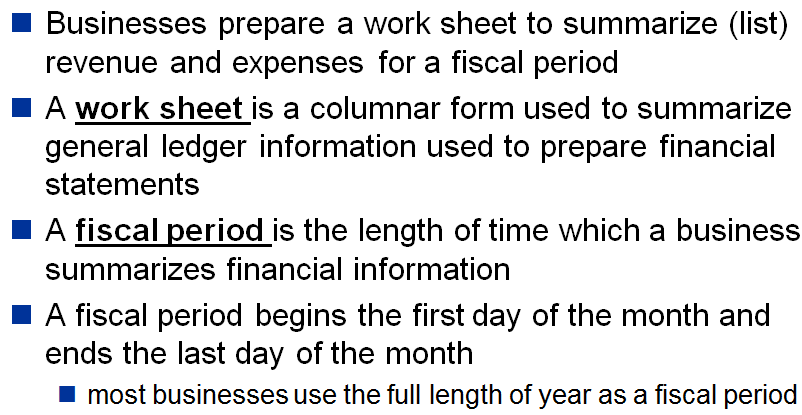 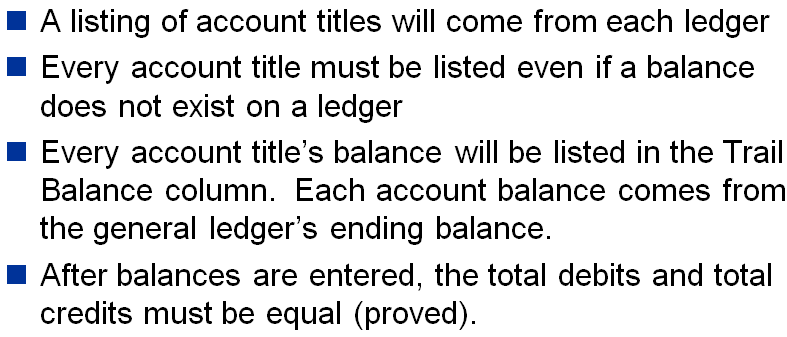 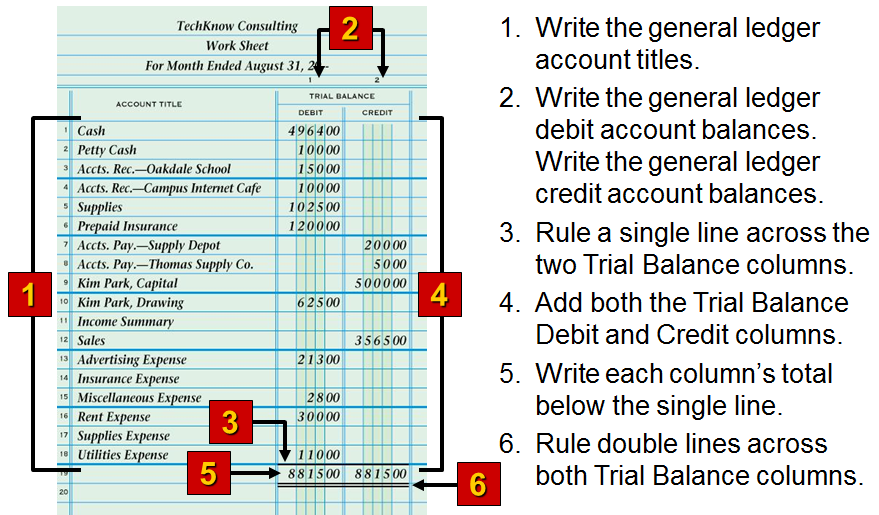 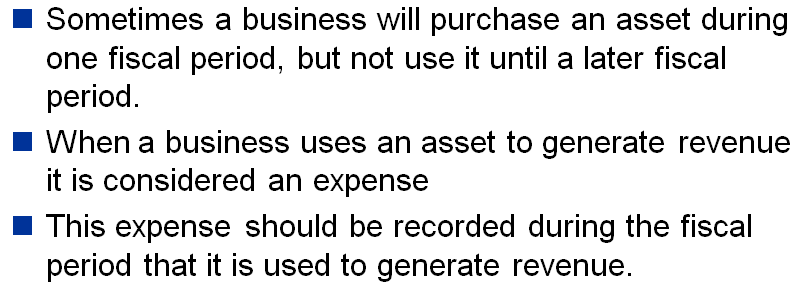 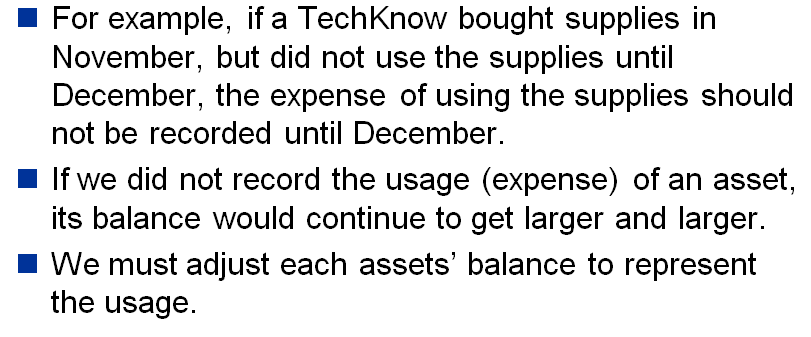 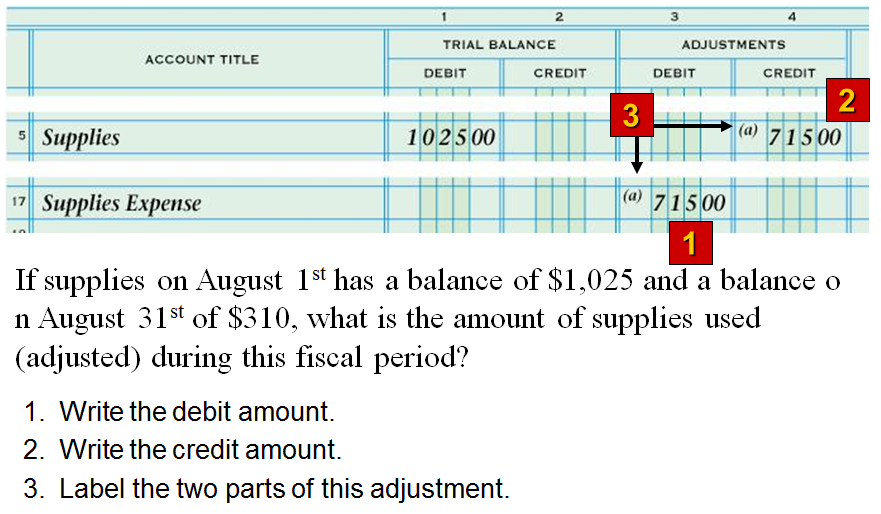 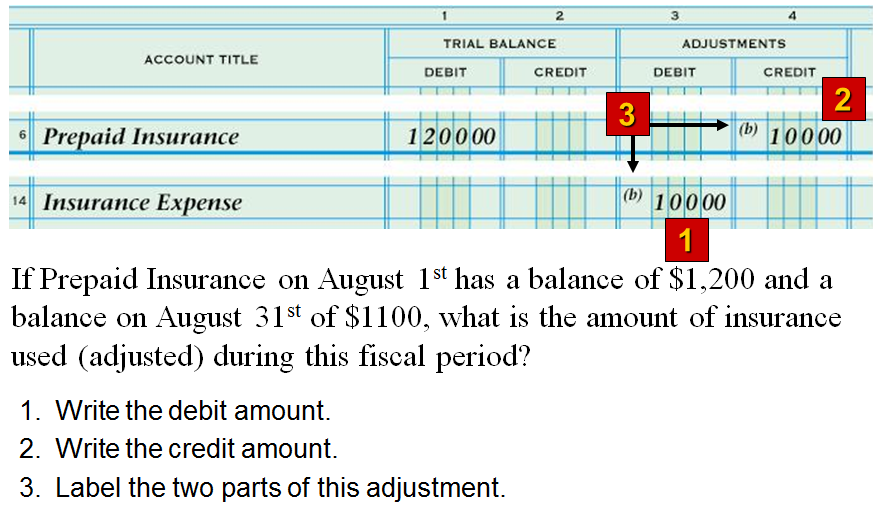 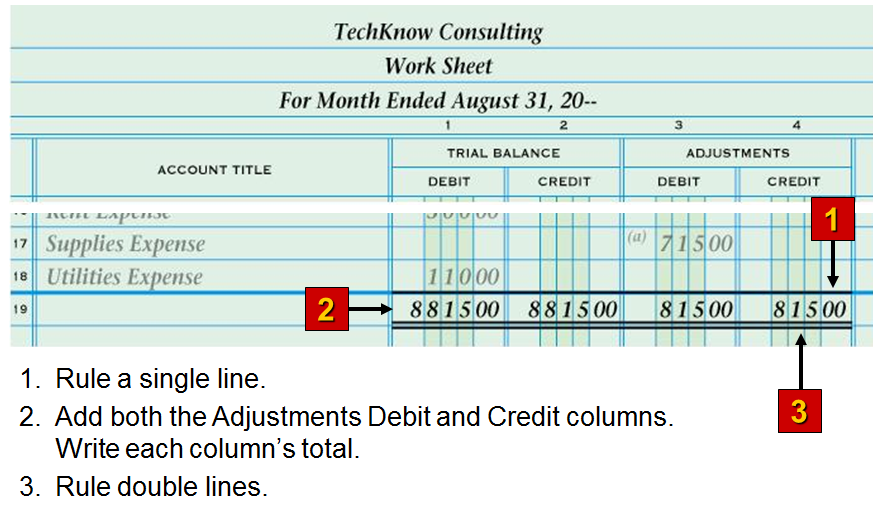 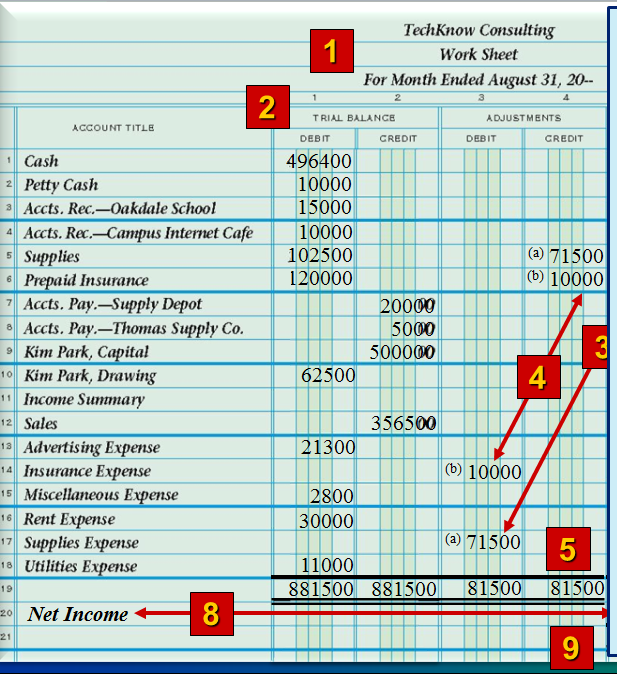 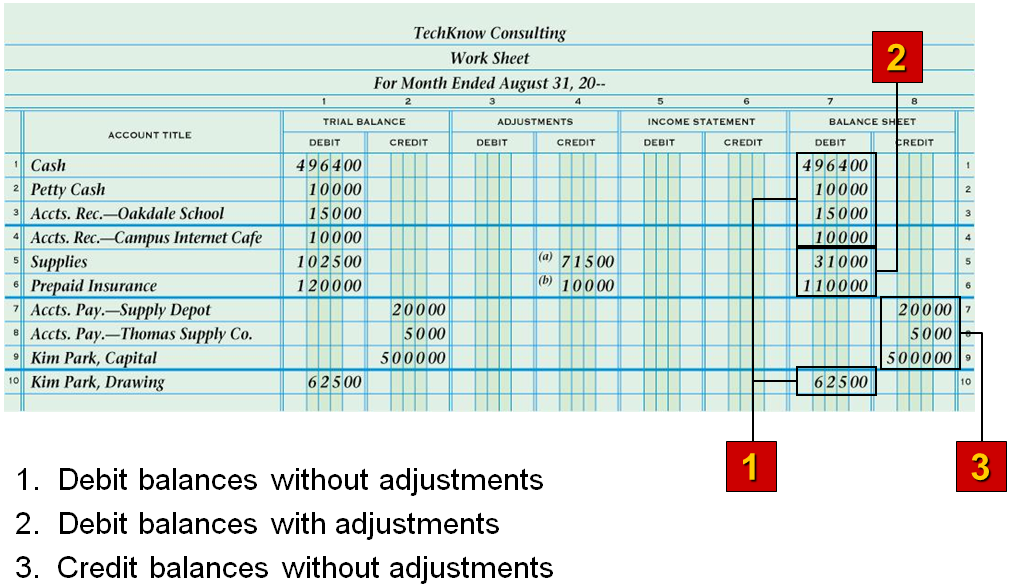 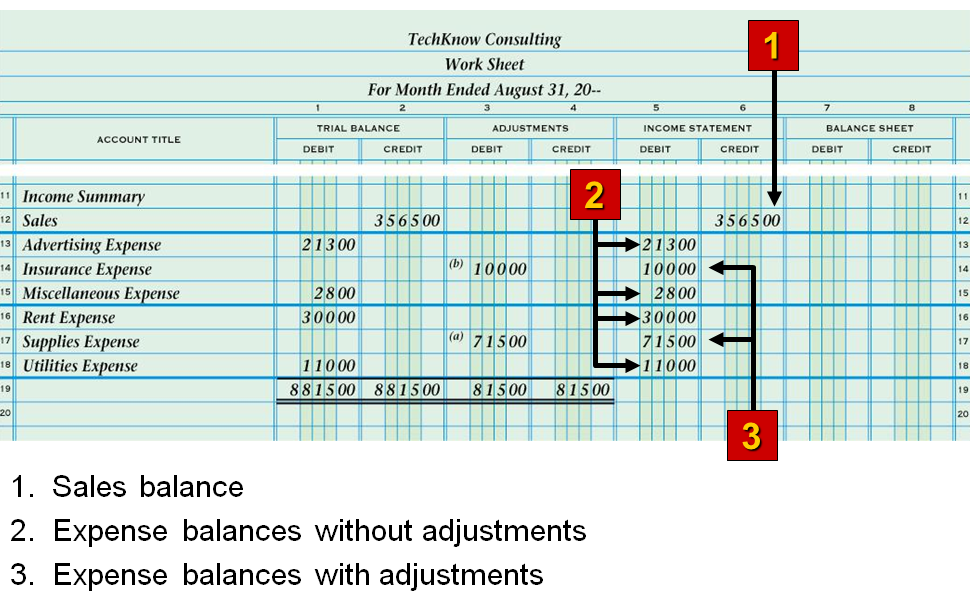 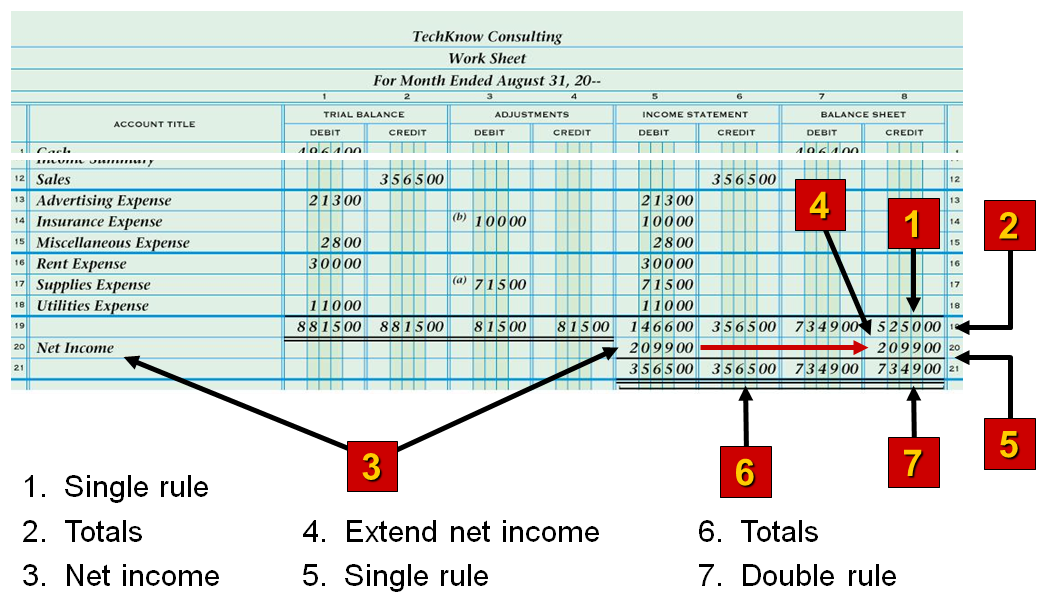 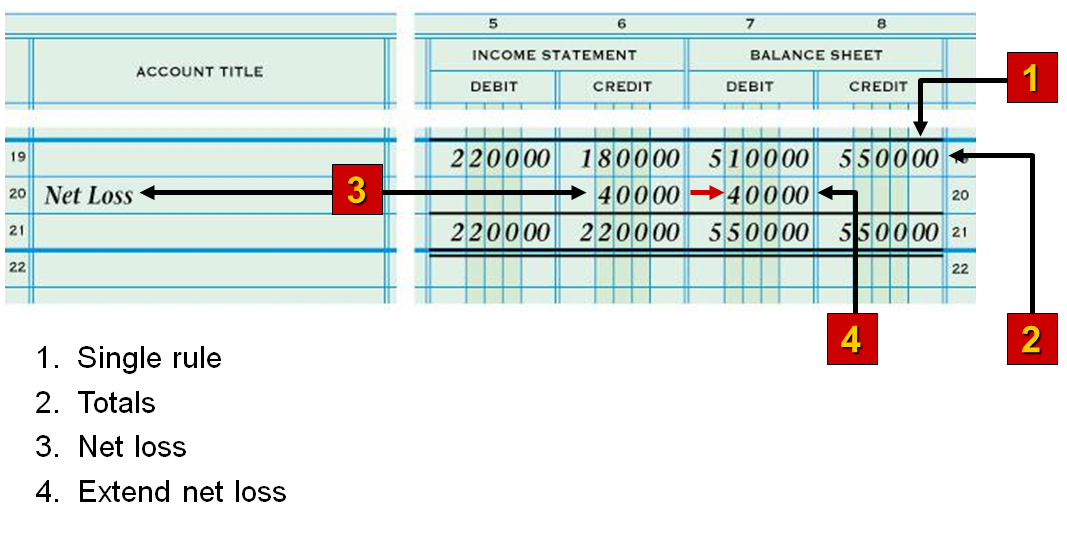 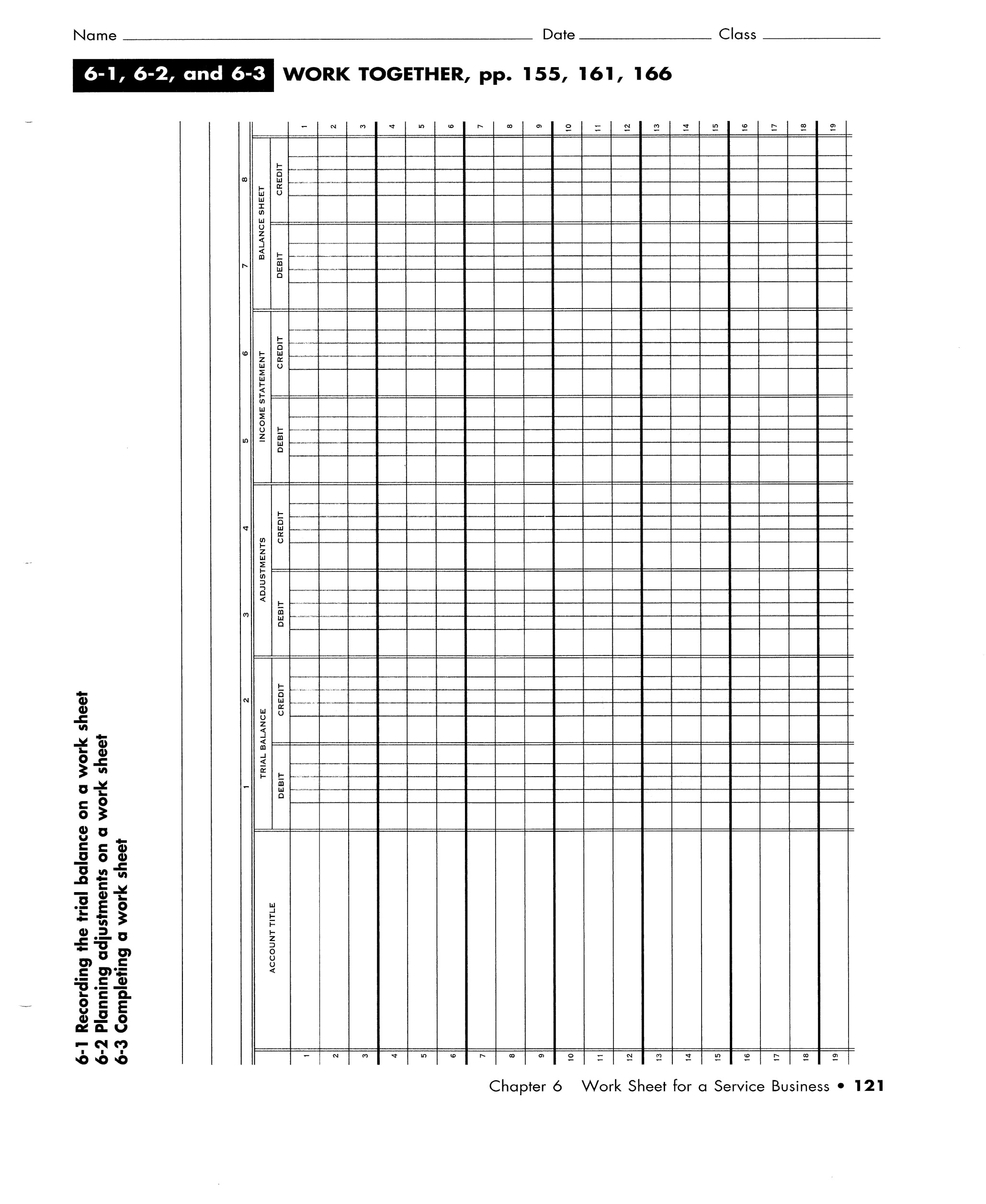 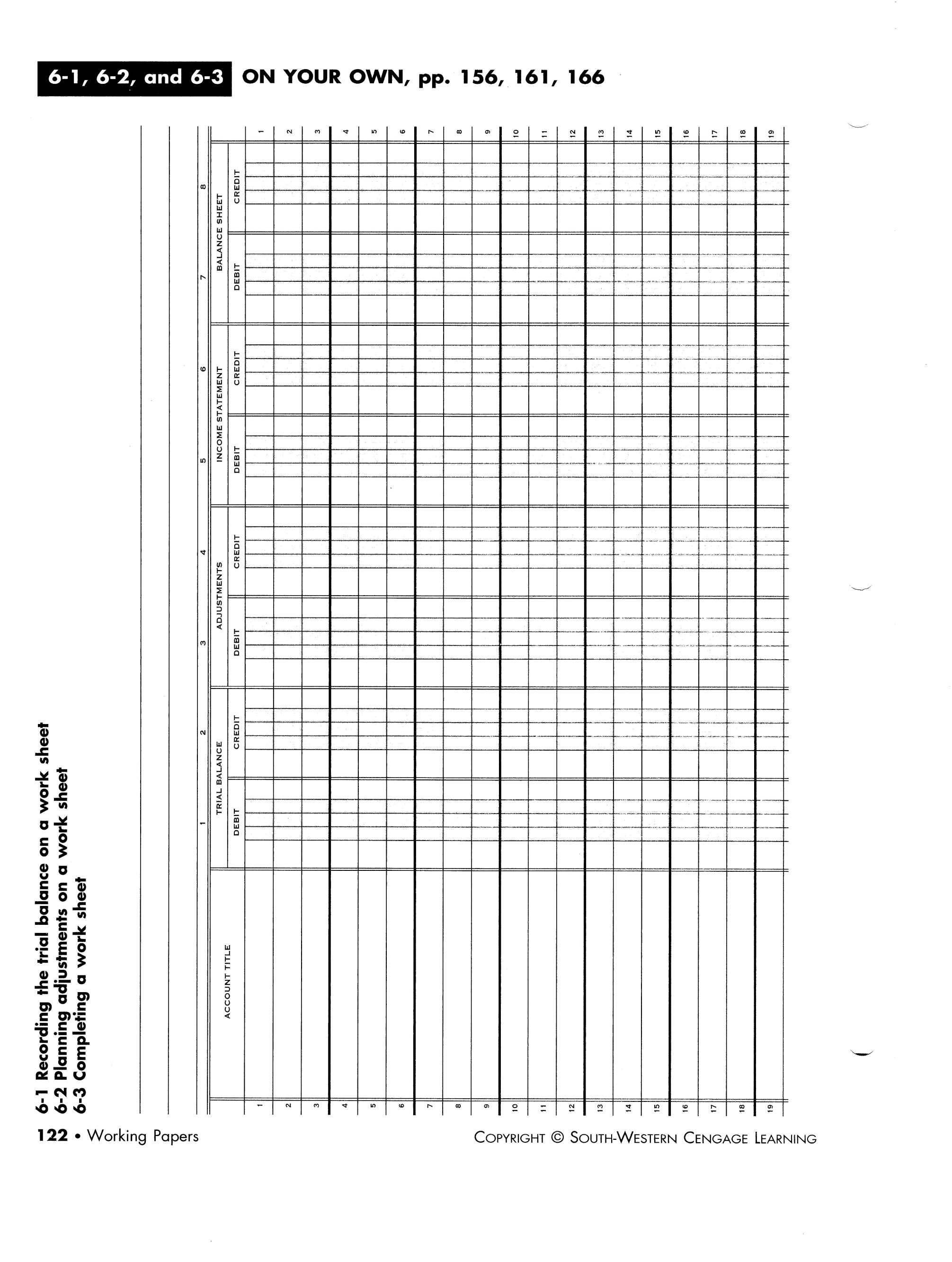 